 ĐẠI LƯỢNG TỈ LỆ NGHỊCHI. LÍ THUYẾT1. Định nghĩaNếu đại lượng  liên hệ với đại lượng  theo công thức  hay  với  là một hằng số khác  thì ta nói  tỉ lệ nghịch với  theo hệ số tỉ lệ .2. Tính chấtNếu hai đại lượng tỉ lệ nghịch với nhau thì:- Tích hai giá trị tương ứng của chúng luôn không đổi (bằng hệ số tỉ lệ): - Tỉ số hai giá trị bất kì của đại lượng này bằng nghịch đảo tỉ số hai giá trị tương ứng của đại lượng kia: II. BÀI TẬPBài 1: Chu vi và độ dài một cạnh của hình vuông có phải là hai đại lượng tỉ lệ thuận không? Nếu có, hệ số tỉ lệ là bao nhiêu?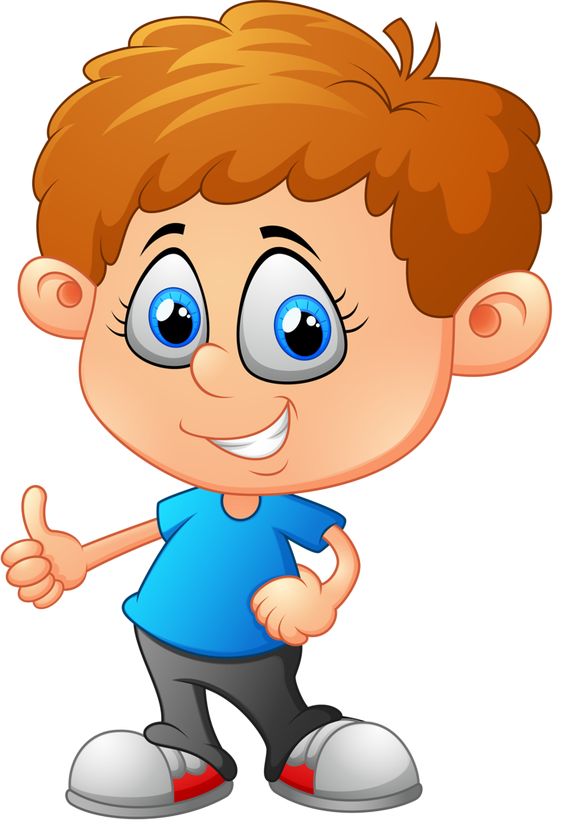 ……………………………………………………………………..……………………………………………………………………..Bài 2: Cho bảng sau:Hai đại lượng  và  được cho ở trên có phải là hai đại lượng tỉ lệ nghịch không? Vì sao?………………………………………………………………………………………………….………………………………………………………………………………………………….Bài 3:   Cho biết  và  là hai đại lượng tỉ lệ thuận.a) Biết rằng với hai giá trị ,  của  có tổng bằng  thì hai giá trị tương ứng ,  của  có tổng bằng . Hỏi hai đại lượng  và  liên hệ với nhau bởi công thức nào?………………………………………………………………………………………………….………………………………………………………………………………………………….………………………………………………………………………………………………….………………………………………………………………………………………………….b) Từ đó, hãy điền số thích hợp vào các ô trống trong bảng sau:Bài 4:  Cho 3 đại lượng  . Hãy cho biết mối liên hệ giữa hai đại lượng   và   biết:a)   và   tỉ lệ nghịch;   và   tỉ lệ nghịchb)   và   tỉ lệ nghịch;   và  tỉ lệ thuận.………………………………………………………………………………………………….………………………………………………………………………………………………….………………………………………………………………………………………………….………………………………………………………………………………………………….………………………………………………………………………………………………….………………………………………………………………………………………………….Bài 5:   Một hình chữ nhật có diện tích  . Các kích thước x, y (mét) của hình chữ nhật có liên hệ gì? Lập bảng các giá trị của y tương ứng với các giá trị sau của  : 10, 20, 25, 30………………………………………………………………………………………………….………………………………………………………………………………………………….HDG:Bài 1:  Chu vi C và độ dài a của một cạnh hình vuông là hai đại lượng tỉ lệ thuận vì  . Hệ số tỉ lệ là  .Bài 2:   Ta thấy trong các cột tích  đều bằng  nên  và  là  hai đại lượng tỉ lệ nghịch. Bài 3:    a) . Ta có 	b) Bài 4:  a)   và   tỉ lệ nghịch; 		  và   tỉ lệ nghịchThay  ta có 	Vậy   và   là hai đại lượng tỉ lệ thuận theo hệ số b)   và   tỉ lệ nghịch		  và  tỉ lệ thuậnThay  ta có 	Vậy   và   là hai đại lượng tỉ lệ nghịch theo hệ số tỉ lệ Bài 5:  Hai đại lượng x và y là hai đại lượng tỉ lệ nghịch và x– 2– 102y6310– 6102025301054